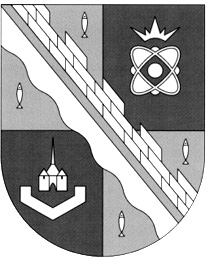                            администрация МУНИЦИПАЛЬНОГО ОБРАЗОВАНИЯ                                             СОСНОВОБОРСКИЙ ГОРОДСКОЙ ОКРУГ  ЛЕНИНГРАДСКОЙ ОБЛАСТИ                             постановление                                                          от 02/02/2022 № 117О внесении изменений в постановление администрацииСосновоборского городского округа от 01.10.2013 № 2464«Об утверждении муниципальной программы«Стимулирование экономической активностималого и среднего предпринимательствав Сосновоборском городском округе до 2030 года»В соответствии с решением совета депутатов от 13.12.2021 № 184 «О бюджете Сосновоборского городского округа на 2022 год и на плановый период 2023 и 2024 годов», пунктом 5.7 постановления администрации Сосновоборского городского округа от 13.03.2019 № 546 «О порядке разработки, реализации и оценки эффективности муниципальных программ Сосновоборского городского округа» (с изменениями от 06.11.2019 № 4107), а также в целях реализации мероприятий муниципальной программы Сосновоборского городского округа «Стимулирование экономической активности малого и среднего предпринимательства в Сосновоборском городском округе до 2030 года», утвержденной постановлением администрации Сосновоборского городского округа от 01.10.2013 № 2464 (в редакции постановления от 05.03.2020 № 487 (с изменениями от 15.11.2021 № 2286)), администрация Сосновоборского городского округа п о с т а н о в л я е т:1. Утвердить прилагаемые изменения, которые вносятся в муниципальную программу «Стимулирование экономической активности малого и среднего предпринимательства в Сосновоборском городском округе до 2030 года», утвержденную постановлением администрации Сосновоборского городского округа от 01.10.2013 № 2464 (с изменениями, внесенными постановлением администрации Сосновоборского городского округа от 15.11.2021 № 2286) (Приложение).2. Общему отделу администрации (Смолкина М.С.) обнародовать настоящее постановление на электронном сайте городской газеты «Маяк».3. Отделу по связям с общественностью (пресс-центр) комитета по общественной безопасности и информации (Бастина Е.А.) разместить настоящее постановление на официальном сайте Сосновоборского городского округа.4. Настоящее постановление вступает в силу со дня официального обнародования.5. Контроль за исполнением настоящего постановления возложить на первого заместителя главы администрации Сосновоборского городского округа Лютикова С.Г.Глава Сосновоборского городского округа		                   М.В. ВоронковБулатова Татьяна Евгеньевна (81369) 6-28-49(отдел экономического развития)УТВЕРЖДЕНЫпостановлением администрации Сосновоборского городского округаот 02/02/2022 № 117(Приложение)Изменения,которые вносятся в муниципальную программу «Стимулирование экономической активности малого и среднего предпринимательства в Сосновоборском городском округе до 2030 года», утвержденную постановлением администрации Сосновоборского городского округа от 01.10.2013 № 2464 (с изменениями, внесенными постановлением администрации Сосновоборского городского округа от 15.11.2021 № 2286)1. Изложить в новой редакции:1.1. Раздел «Объем бюджетных ассигнований муниципальной программы» в Паспорте муниципальной программы и в «Общей характеристике муниципальной программы»:«Общий объем ресурсного обеспечения реализации муниципальной программы составляет 52 676,658 тыс. рублей*, в том числе (тыс. руб.):* - финансирование будет уточняться при дальнейшей разработке Программы».1.2. Раздел «Объемы бюджетных ассигнований Подпрограммы» в Паспорте Подпрограммы «Развитие и поддержка малого и среднего предпринимательства и потребительского рынка на территории Сосновоборского городского округа»:«Общий объем ресурсного обеспечения Подпрограммы составляет 49 971,308 тыс. рублей*, в том числе (тыс. руб.):* - финансирование будет уточняться при дальнейшей разработке Подпрограммы».1.3. Абзац третий раздела VI «Ресурсное обеспечение Подпрограммы» Подпрограммы «Развитие и поддержка малого и среднего предпринимательства и потребительского рынка на территории Сосновоборского городского округа»:«Всего на реализацию комплекса подпрограммных мероприятий предусмотрено выделение средств местного бюджета в объеме 34 342,844 тыс. рублей, средств областного бюджета – 12 020,464 тыс. рублей, федерального бюджета – 3 608,0 тыс. рублей. Объемы финансирования реализации Подпрограммы в дальнейшем будут уточняться.»1.4. Изложить в новой редакции Приложение 1 к муниципальной программе:«Приложение 1к ПрограммеПеречень основных мероприятиймуниципальной программы Сосновоборского городского округа«Стимулирование экономической активности малого и среднего предпринимательствав Сосновоборском городском округе до 2030 года»ГодМестный бюджетОбластной бюджетФедеральный бюджетВСЕГО2014-20188 958,0996 594,2643 608,019 160,36320191 590,059867,70,02 457,75920201 473,661769,70,02 243,36120211 719,808949,80,02 669,60820222 432,004911,00,03 343,00420232 508,348*925,00,03 433,348*20242 623,745*1 003,00,03 626,745*20252 623,745*0,0*0,02 623,745*20262 623,745*0,0*0,02 623,745*20272 623,745*0,0*0,02 623,745*20282 623,745*0,0*0,02 623,745*20292 623,745*0,0*0,02 623,745*20302 623,745*0,0*0,02 623,745*итого37 048,194*12 020,464*3 608,052 676,658*ГодМестный бюджетОбластной бюджетФедеральный бюджетВСЕГО2014-20187 772,7496 594,2643 608,017 975,01320191 490,059867,70,02 357,75920201 473,661769,70,02 243,36120211 619,808949,80,02 569,60820222 312,004911,00,03 223,00420232 358,348*925,00,03 283,348*20242 473,745*1003,0000,03 476,745*20252 473,745*0,0*0,02 473,745*20262 473,745*0,0*0,02 473,745*20272 473,745*0,0*0,02 473,745*20282 473,745*0,0*0,02 473,745*20292 473,745*0,0*0,02 473,745*20302 473,745*0,0*0,02 473,745*итого34 342,844*12 020,464*3 608,049 971,308*№ п/пНаименование подпрограмм, основных мероприятийОтветст-венные за реализа-циюГРБС (наиме-нование)Годы реали-зацииИсточник финанси-рованияI этап II этап II этап II этап II этап II этап III этап III этап III этап III этап III этап III этап ИТОГО№ п/пНаименование подпрограмм, основных мероприятийОтветст-венные за реализа-циюГРБС (наиме-нование)Годы реали-зацииИсточник финанси-рованияФакт, тыс. руб.Факт, тыс. руб.План финансирования, тыс. руб.План финансирования, тыс. руб.План финансирования, тыс. руб.План финансирования, тыс. руб.План финансирования, тыс. руб.План финансирования, тыс. руб.План финансирования, тыс. руб.План финансирования, тыс. руб.План финансирования, тыс. руб.План финансирования, тыс. руб.ИТОГО№ п/пНаименование подпрограмм, основных мероприятийОтветст-венные за реализа-циюГРБС (наиме-нование)Годы реали-зацииИсточник финанси-рования 2014-2018 годы 2019-2020 годы2021 год 2022 год 2023 год 2024 год 2025 год 2026 год 2027 год 2028 год 2029 год 2030 год 2014-2030 годыВСЕГО по муниципальной программеОЭР, СМФПП,ЦИТ,ЦРТАдмини-страция, Комитет образования2014-2030Федеральный бюджет3 608-----------3 608ВСЕГО по муниципальной программеОЭР, СМФПП,ЦИТ,ЦРТАдмини-страция, Комитет образования2014-2030Областной бюджет6 594,2641 637,4949,89119251003------12 020,464ВСЕГО по муниципальной программеОЭР, СМФПП,ЦИТ,ЦРТАдмини-страция, Комитет образования2014-2030Местный бюджет8 958,0993 063,721 719,8082 432,0042 508,3482 623,7452 623,7452 623,7452 623,7452 623,7452 623,7452 623,74537 048,194ВСЕГО по муниципальной программеОЭР, СМФПП,ЦИТ,ЦРТАдмини-страция, Комитет образования2014-2030ИТОГО19 160,3634 701,122 669,6083 343,0043 433,3483 626,7452 623,7452 623,7452 623,7452 623,7452 623,7452 623,74552 676,6581Подпрограмма 1.ОЭР, СМФПП,ЦИТ, ЦРТ Админи-страция, Комитет образования 2014-2030Федеральный бюджет3 608-----------3 6081«Развитие и поддержка малого и среднего предпринимательства и потребительского рынка на территории Сосновоборского городского округа»ОЭР, СМФПП,ЦИТ, ЦРТ Админи-страция, Комитет образования 2014-2030Областной бюджет6 594,2641637,4949,89119251003------12 020,4641«Развитие и поддержка малого и среднего предпринимательства и потребительского рынка на территории Сосновоборского городского округа»ОЭР, СМФПП,ЦИТ, ЦРТ Админи-страция, Комитет образования 2014-2030Местный бюджет7 772,7492 963,721 619,8082 312,0042 358,3482 473,7452 473,7452 473,7452 473,7452 473,7452 473,7452 473,74534 342,8441«Развитие и поддержка малого и среднего предпринимательства и потребительского рынка на территории Сосновоборского городского округа»ОЭР, СМФПП,ЦИТ, ЦРТ Админи-страция, Комитет образования 2014-2030ИТОГО17 975,0134 601,122 569,6083 223,0043 283,3483 476,7452 473,7452 473,7452 473,7452 473,7452 473,7452 473,74549 971,3081.1.Содействие в доступе к материальным (имущественным) и финансовым (областным и местным бюджетам) ресурсам субъектов малого и среднего предпринимательства, самозанятых граждан и объектов инфраструктуры поддержки,ОЭР, СМФППАдмини-страция-//-Федеральный бюджет3 608-----------3 6081.1.Содействие в доступе к материальным (имущественным) и финансовым (областным и местным бюджетам) ресурсам субъектов малого и среднего предпринимательства, самозанятых граждан и объектов инфраструктуры поддержки,ОЭР, СМФППАдмини-страция-//-Областной бюджет5 324,91 555,4949,89119251 003------10 669,11.1.Содействие в доступе к материальным (имущественным) и финансовым (областным и местным бюджетам) ресурсам субъектов малого и среднего предпринимательства, самозанятых граждан и объектов инфраструктуры поддержки,ОЭР, СМФППАдмини-страция-//-Местный бюджет4 040,9631 521,52879,8081 581,0041 627,3481 742,7451 742,7451 742,7451 742,7451 742,7451 742,7451 742,74521 849,8581.1.Содействие в доступе к материальным (имущественным) и финансовым (областным и местным бюджетам) ресурсам субъектов малого и среднего предпринимательства, самозанятых граждан и объектов инфраструктуры поддержки,ОЭР, СМФППАдмини-страция-//-ИТОГО12 973,8633 076,921 829,6082 492,0042 552,3482 745,7451 742,7451 742,7451 742,7451 742,7451 742,7451 742,74536 126,958 в том числе:1.1.1.Предоставление субсидии субъектам малого предпринимательства на организацию предпринимательской деятельности  (конкурсный отбор)ОЭР, СМФППАдмини-страция-//-Федеральный бюджет3 608,0-----------3 608,0Областной бюджет5 324,91 555,4949,89119251 003------10 669,1Местный бюджет740,0300150,0303,66667276,29873363363363363363363364 121,965ИТОГО9 722,91 855,41 099,81 214,666671 201,2987133933633633633633633618 399,0651.1.2.Предоставление субсидии Сосновоборскому муниципальному фонду поддержки (проведение ремонтных работ, на осуществление уставной деятельности (заработная плата с начислениями на заработную плату))ОЭР, СМФППАдмини-страция-//-Местный бюджет3 300,9631 221,52729,8081 277,33731 351,04931 406,7451 406,7451 406,7451 406,7451 406,7451 406,7451 406,74517 727,89261.2.Обеспечение консультационной, организационно-методической и информационной поддержки начинающих предпринимателей и субъектов малого и среднего предпринимательства, включая социальные предприятия, самозанятых гражданОЭР, СМФПП-//--//-Областной бюджет849,264----- - - - - -849,2641.2.Обеспечение консультационной, организационно-методической и информационной поддержки начинающих предпринимателей и субъектов малого и среднего предпринимательства, включая социальные предприятия, самозанятых гражданОЭР, СМФПП-//--//-Местный бюджет1 240611372,43603603603603603603603603605 463,41.2.Обеспечение консультационной, организационно-методической и информационной поддержки начинающих предпринимателей и субъектов малого и среднего предпринимательства, включая социальные предприятия, самозанятых гражданОЭР, СМФПП-//--//-ИТОГО2 089,264611372,43603603603603603603603603606 312,6641.3.Поддержка молодежного предпринимательства, в том числе:СМФПП,ОЭРЦИТ, ЦРТАдмини-страция, Комитет образования-//-Местный бюджет739,73268,21401101101101101101101101101102 137,931.3.1Обучение учащихся 9-11 классов в рамках образовательного проекта «Школа молодого предпринимателяЦИТ, ЦРТКомитет образования-//-Местный бюджет, всего438,480808080808080808080801 318,41.3.1Обучение учащихся 9-11 классов в рамках образовательного проекта «Школа молодого предпринимателяЦИТКомитет образования-//-в том числе438,424----------462,41.3.1Обучение учащихся 9-11 классов в рамках образовательного проекта «Школа молодого предпринимателяЦРТКомитет образования-//-в том числе-56808080808080808080808561.3.2Проведение массовых мероприятий с участием учащихся школ города, молодежи в возрасте от 18 до 30 лет с целью формирования положительного имиджа предпринимательстваЦИТ,СМФПП, ОЭРКомитет образования,Админи-страция -//-Местный бюджет, всего301,33188,260303030303030303030819,53Проведение массовых мероприятий с участием учащихся школ города, молодежи в возрасте от 18 до 30 лет с целью формирования положительного имиджа предпринимательстваЦИТКомитет образованияв том числе301,33128,2----------429,53Проведение массовых мероприятий с участием учащихся школ города, молодежи в возрасте от 18 до 30 лет с целью формирования положительного имиджа предпринимательстваСМФППАдмист-рацияв том числе-60603030303030303030303901.4.Развитие малого и среднего предпринимательства в сфере культуры (творческие индустрии)Арт-Карусель,СМФПП, ОЭРАдмини-страция-//-Местный бюджет, всего777,05614327,64141414141414141411 316,656Развитие малого и среднего предпринимательства в сфере культуры (творческие индустрии)Арт-Карусель Админи-страция-//-в том числе777,056143----------920,056Развитие малого и среднего предпринимательства в сфере культуры (творческие индустрии)СМФППАдмини-страция-//-в том числе--27,6414141414141414141396,61.5.Содействие росту конкурентоспособности и продвижению продукции субъектов малого предпринимательства и самозанятых граждан на рынки товаров и услуг-//--//--//---------------1.6.Содействие в устранении административных барьеров и препятствий, сдерживающих развитие предпринимательства-//--//--//---------------1.7.Оказание информационно-консультационных услуг по защите прав потребителей-//--//--//-Областной бюджет420,182----------502,11.7.Оказание информационно-консультационных услуг по защите прав потребителей-//--//--//-Местный бюджет35200000000000551.7.Оказание информационно-консультационных услуг по защите прав потребителей-//--//--//-ИТОГО 455,11020000000000557,11.8.Обеспечение мероприятий статистической информацией Петростата-//--//--//-Местный бюджет9404002002202202202202202202202202203 5201.9.Нормативно-правовое обеспечение Подпрограммы-//--//--//--------------2Подпрограмма 2.ОЭРАдмини-страция2014-2030Местный бюджет, ИТОГО1 185,351001001201501501501501501501501502 705,352«Поддержка товаропроизводителей в сфере агропромышленного и рыбохозяйственного комплекса на территории Сосновоборского городского округа»ОЭРАдмини-страция2014-2030Местный бюджет, ИТОГО1 185,351001001201501501501501501501501502 705,352.1.Субсидия на возмещение части затрат на развитие производственной материально-технической базы субъектов хозяйственной деятельности в сфере АПК округа-//--//--//-Местный бюджет1 020100801001301301301301301301301302 3402.2.Субсидия на возмещение части затрат на участие в ярмарочных, выставочных мероприятиях субъектов хозяйственной деятельности в сфере АПК округа-//--//--//-Местный бюджет165,35020202020202020202020365,352.3.Оказание содействия в рамках статьи 19 Федерального закона от 26.07.2006 № 135-ФЗ «О защите конкуренции» предприятиям агропромышленного комплекса, расположенным на территории округа, в получении дополнительных площадей, в том числе нежилых помещений в порядке преференций и земельных участков, для организации производства и реализации собственной продукции -//--//--//---------------»  